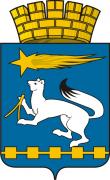 ГЛАВА ГОРОДСКОГО ОКРУГА НИЖНЯЯ САЛДАП О С Т А Н О В Л Е Н И Е21.02.2020					                  		                            № 7г. Нижняя Салда       	В связи с празднованием 260-летия города Нижняя Салда в 2020 году ПОСТАНОВЛЯЮ:1. Провести городской конкурс рисунков на тему: «С днем рождения, Любимый город!».2. Утвердить Положение о проведении городского конкурса рисунков на тему: «С днем рождения, Любимый город!» (приложение № 1).3. Утвердить состав конкурсной комиссии городского конкурса рисунков на тему: «С днем рождения, Любимый город!» (приложение № 2).4. Опубликовать настоящее постановление в газете «Городской вестник плюс» и разместить на официальном сайте администрации городского округа Нижняя Салда.5. Контроль за исполнением настоящего постановления оставляю                за собой.И.о. главы городского округаНижняя Салда                                                                                      С.Н. ГузиковПриложение № 1УТВЕРЖДЕНОпостановлением главы городского округа Нижняя Салда от 21.02.2020 № 7ПОЛОЖЕНИЕо проведении городского конкурса рисунков на тему:«С днем рождения, Любимый город!»Общие положенияКонкурс рисунков посвящен 260-летию города Нижняя Салда.Организаторами конкурса являются администрация городского округа Нижняя Салда и Молодежный Совет при главе городского округа Нижняя Салда.Цели и задачи- Воспитание любви к своему городу, малой родине;- воспитание у жителей городского округа Нижняя Салда активной жизненной позиции, патриотических чувств;- развитие творческой фантазии и художественных способностей жителей городского округа Нижняя Салда.УчастникиДля участия приглашаются  жители городского округа Нижняя Салда                в возрасте от 7 до 15 лет.Сроки проведенияПрием работ будет осуществляться с 25 мая до 08 июня 2020 года                по адресу: г. Нижняя Салда, ул. Фрунзе, д. 2, каб. № 4 (организационно-управленческий отдел администрации городского округа Нижняя Салда).Условия проведенияРисунки могут быть выполнены на любом материале (ватман, картон                и другой материал) и в любой технике рисования (акварель, гуашь, пастель, масло, цветные карандаши, мелки, фломастеры, контурная техника фломастером по готовому акварельному фону).Количество работ от одного участника – не более одной.Работы должны быть представлены в формате А 4.Каждый рисунок на обратной стороне должен сопровождаться информацией:- название работы;- фамилию и имя;- номер телефона;- место учебы, работы.Критерии оценки-  Соответствие тематике конкурса;-  качество исполнения;-  художественные достоинства: композиция, выразительность, цветовое  решение;-  оригинальность (неповторимость).Подведение итоговПодведение итогов конкурса проводит конкурсная комиссия в составе, утвержденном постановлением главы городского округа Нижняя Салда. Не позднее 01 июля 2020 года – конкурсная комиссия оценивает работы, определяет 3-х победителей.НаграждениеНаграждение победителей и чествование участников будет проходить на праздновании, посвященном 260-летию города Нижняя Салда.Победители будут награждены Дипломами и памятными сувенирами. Права организаторов конкурсаУчастие в конкурсе означает согласие автора на публикацию его работы в прессе, брошюрах, на сувенирной продукции и т. д. Организаторы конкурса сохраняют за собой право на публикацию лучших работ                       и их распространение. Состав конкурсной комиссии по подведению итогов  городского конкурса рисунков на тему: «С днем рождения, Любимый город!» О проведении городского конкурса рисунков на тему:«С днем рождения, Любимый город!»Приложение № 2УТВЕРЖДЕНОпостановлением  главы городского округа Нижняя Салда от 21.02.2020 № 7ГузиковСергей Николаевич-и.о. главы городского округа Нижняя Салда, председатель комиссии;Третьякова Ольга Владимировна-заместитель главы администрации городского округа Нижняя Салда, заместитель председателя комиссии.Члены комиссии:Лобжин Владимир Матвеевич-председатель Думы городского округа Нижняя Салда (по согласованию);Горнева Ольга Александровна-начальник организационно-управленческого отдела администрации городского округа Нижняя Салда;Хорохонова Анастасия Алексеевна-председатель Молодежного Совета при главе  городского округа Нижняя Салда;Танкиевская Ирина Евгеньевна-главный редактор муниципального бюджетного учреждения «Пресс центр «Городской вестник» (по согласованию);Терехова Римма Викторовна-начальник Управления образования администрации городского округа Нижняя Салда;БелобородоваГалина Фёдоровна-заведующая школьным методическим объединением отделения изобразительного искусства муниципального бюджетного учреждения дополнительного образования «Детская школа искусств» городского округа Нижняя Салда (по согласованию).